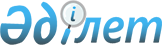 О наименовании и переименовании организаций образования, культуры и спорта Республики КазахстанПостановление Правительства Республики Казахстан от 5 июля 2005 года N 690

      В соответствии с  постановлением  Правительства Республики Казахстан от 5 марта 1996 года N 281 "Об утверждении Порядка наименования и переименования организаций, железнодорожных станций, аэропортов, а также физико-географических объектов Республики Казахстан и изменении транскрипции их названий" Правительство Республики Казахстан  ПОСТАНОВЛЯЕТ: 

         1. Присвоить имена известных общественных деятелей, ученых, писателей, поэтов, художников, педагогов организациям образования, культуры и спорта согласно приложению 1. 

      2. Переименовать организации образования согласно приложению 2. 

      3. Настоящее постановление вводится в действие со дня его первого официального опубликования. 

       

       Премьер-Министр 

      Республики Казахстан Приложение 1           

к постановлению Правительства    

Республики Казахстан        

от 5 июля 2005 года N 690    

  Перечень организаций образования, культуры и спорта,  

которым присвоены имена известных общественных деятелей,  

ученых, писателей, поэтов, художников, педагогов   по Алматинской области       Ушаральской средней школе города Ушарал Алакольского района - имя Мухаметбая Мынбайулы - педагога; по Атырауской области       областному музею художественного и прикладного искусства - имя Шаймардана Сариева - художника; по Восточно-Казахстанской области       мужскому лицею "Жас улан" города Семипалатинска - имя Шокана Уалиханова - ученого-просветителя, этнографа; 

      общеобразовательной казахской средней школе поселка Молодежный Уланского района - имя Райымжана Марсекова - одного из лидеров движения Алашорды; по городу Алматы       средней школе N 154 микрорайона "Акбулак" города Алматы - имя Иштвана Коныр Мандоки - известного тюрколога, профессора; по городу Астане       специализированной школе N 7 с углубленным изучением государственного языка - имя Гали Орманова - поэта; 

      средней школе N 40 - имя Алькея Маргулана - академика.       Приложение 2           

к постановлению Правительства    

Республики Казахстан        

от 5 июля 2005 года N 690     

  Перечень переименовываемых организаций образования по Алматинской области       среднюю школу имени Ф. Энгельса Муканшинского аульного округа Коксуского района - в среднюю школу "Жетижал"; по Восточно-Казахстанской области        среднюю школу имени В.И. Ленина аула Жетиарал Тарбагатайского района - в среднюю школу "Жетиарал".    
					© 2012. РГП на ПХВ «Институт законодательства и правовой информации Республики Казахстан» Министерства юстиции Республики Казахстан
				